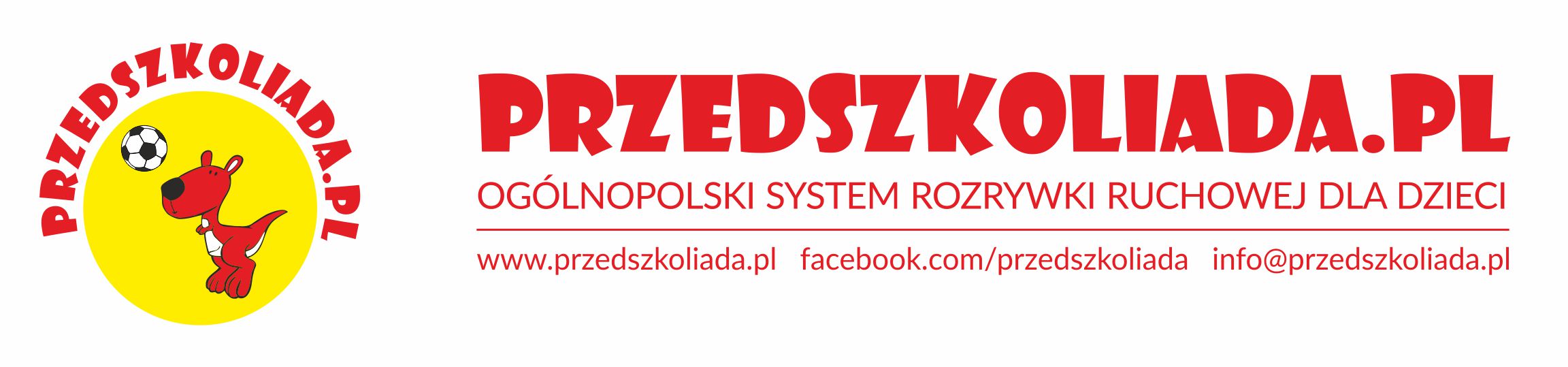 Instrukcja zapisania dziecka na zajęcia w sezonie 2021/2022:Wejdź na stronę: www.przedszkoliada.pl/zapisyW panelu „zapisz dziecko” kliknij przycisk ZAPISZWybierz województwo a następnie powiat, w którym znajduje się przedszkole Twojego dzieckaWypełnij daneKoniecznie pobierz umowę, która wyświetli się po kliknięciu w warunki świadczenia usług w ramach zajęć Drużyny Kangura Przedszkoliada.plKliknij wyślij i gotowe 